Стажировка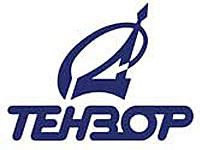 в  ПАО «ТЕНЗОР»для студентов 4-6 курсов по должностям:Условия трудоустройства:Оформление по срочному трудовому договору (можно как на полную, так и на неполную ставку);Индивидуальный график работы для совмещения учебы с работой;Заработная плата на время стажировки на полную ставку 35 000 – 40 000 руб.;Работа под наставничеством опытных специалистов;Социальный пакет в соответствии с коллективным договором;Предоставление служебного жилья на время стажировки или компенсация арендной платы.Студентам, успешно прошедшим стажировку, будет предлагаться постоянное трудоустройство на предприятии. Резюме направлять:Инженер - конструктор (РЭА)Профильное направление деятельности:• Конструирование и разработка нового оборудования, устройств, электромеханических узлов, механизмов,  конструкций;• Разработка эскизных, опытных и рабочих проектов изделий средней сложности в соответствии с    техническим заданием; •Разработка конструкторской документации изделий РЭА с использованием средств автоматизированного проектирования SolidWorks, Autocad, Компас - 3D в соответствии с требованиями ЕСКД;• Участие в монтаже, наладке, испытаниях и сдаче в эксплуатацию опытных образцов изделий;Требования:• Знание основ метрологии и применения измерительного оборудования;• Знание основных  стандартов в области разработки и конструирования РЭА;• Знание основных технологических процессов производства РЭА;• Знание английского языка на уровне чтения технической документации;• Аккуратность, инициативность, обязательность, ответственность.Инженер – электроникПрофильное направление деятельности:•Разработка систем и отдельных узлов  радиоэлектронной аппаратуры (микропроцессорных систем контроля, измерения параметров и управления), стендового оборудования; •Разработка эскизных, опытных и рабочих проектов изделий средней сложности в соответствии с    техническим заданием;•Разработка конструкторской документации изделий РЭА с использованием средств автоматизированного проектирования Компас - 3D, Altium Designer в соответствии с требованиями ЕСКД;• Участие в монтаже, наладке, испытаниях и сдаче в эксплуатацию опытных образцов изделий;Требования:• Знание основ метрологии и применения измерительного оборудования;• Знание основных стандартов в области разработки и конструирования РЭА;• Знание современных производителей и линеек электронных компонентов;• Знание цифровой/аналоговой схемотехники и основ конструирования РЭА;• Знание английского языка на уровне чтения технической документации;• Аккуратность, инициативность, обязательность, ответственность.Инженер – программистПрофильное направление деятельности:•Разработка программного обеспечения для встраиваемых систем на базе микроконтроллеров отечественного и зарубежного производства;•Разработка архитектуры программного обеспечения в соответствии с функциональными требованиями на изделие;• Развитие программных продуктов на языке C/C++;• Разработка документации в соответствии с ЕСПД;• Участие в монтаже, наладке, испытаниях и сдаче в эксплуатацию опытных образцов изделий;Требования:• Знание архитектуры ядра ARM Cortex-M0/M1/M3/M4;• Знание принципов работы ОСРВ;• Опыт работы с периферией и интерфейсами SPI, I2C, UART, CAN, Ethernet, АЦП, таймеры, DMA;• Базовые знания электроники и схемотехники (необходимых  в рамках работ);• Навыки работы с измерительным оборудованием;• Знание английского языка на уровне чтения технической документации;• Умение работать с системами контроля версий (git);• Аккуратность, инициативность, обязательность, ответственность.ПАО "ТЕНЗОР"(https://www.tenzor.net/)Воронцова Елена Александровна8 (496) 217-03-96